Конкурс понимания устного текста (аудирование)Durée de l’épreuve :  30 minutes environ					Note sur 25Lisez les questions. 1 .Cochez   VRAI    ou    FAUX 				 		         10 pointsRépondez aux questions en cochant la réponse exacte ou en écrivant l’information demandée6.Les jeunes viennent en France pour                                                                            1pointА voire ses monuments historiques     B se perfectionner en langue     C se reposer7. A quel âge on recommande d’aller en France:                                                          1 pointA  au lycée     B  à l’école primaire     C  au collège8.  Pour aller en France on doit:                                                                                             1 point      A parfaitement bien maîtriser le français       B parler plus ou moins bien cette langue      C savoir s’expliquer9. Si l’on veut faire beaucoup de progrès  comment agir?			                      1 point10. Les questions que les jeunes se posent avant le départ portent sur                             4 points(Soulignez la réponse correcte)                                                         (Pour chaque choix juste  1 point)A . la santé                     C.la culture                     E. la famille d’accueilB. les études                  D. les amis                       F. les loisirs11. Quelles régions de la France sont surtout récherchées pour ces séjours?                      3 points(Soulignez la réponse correcte )                                                        (Pour chaque choix juste  1 point)la Champagne                                     D.  la région prisienne                              la Bretagne                                          E.  la Provencela Gascogne                                         F.  le nord12.Comment  avant l’arrivée en France établir les contacts avec la famille d’accueil	(selon les conseils des auteurs du texte)                              	                                                     3 points	A --------------------------------------------------------             B --------------------------------------------------------	             C --------------------------------------------------------13. Selon le texte le séjour en France c’est une expérience                                                        1 point     (Soulignez la réponse correcte )                                                               A. pratique       B. utile       C . enrichssantЛИСТ ОТВЕТОВ           Бланк ответовИдентификационный номер участникаЛист ответовУважаемый участник олимпиады!Задания и ответы олимпиады будут опубликованы на сайте ГБУ ДО КК «Центр развития одаренности» (www.cdodd.ru) в день проведения олимпиады в 15.00 в разделе «Методическая копилка/Олимпиадные задания муниципального этапа ВОШ».Уточните у организаторов, где и когда будут опубликованы результаты проверки олимпиадных работ.В случае несогласия с выставленными баллами вы можете подать апелляцию, предварительно просмотрев Вашу оцененную работу, обратившись в муниципальный орган управления образованием. Там же Вы можете получить подробную информацию о месте и времени проведения просмотра олимпиадных работ и апелляции.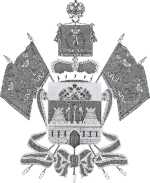 МИНИСТЕРСТВО ОБРАЗОВАНИЯ, НАУКИ И МОЛОДЕЖНОЙ ПОЛИТИКИ КРАСНОДАРСКОГО КРАЯГосударственное бюджетное учреждениедополнительного образованияКраснодарского края «Центр  развития одаренности»350000 г. Краснодар, ул. Красная, 76тел. (861) 259-79-40е-mail: cro.krd@mail.ruВсероссийская олимпиада школьников по французскому языку2018-2019 учебный годМуниципальный этап7-8 классы, заданияПредседатель предметно-методической комиссии: Грушевская Т.М., д.ф.н., профессорReformulationVRAIFAUX 1Il est plus facile de vivre seulJustification : 2les étrangers suivent les cours à partJustification : 3En France il faut rester fidèle aux traditions de sa famille Justification : 4. En France on peut contacter son correspondant Justification : 5Téléphonez souvent à vos parentsJustification : №VraiVraiVraiVraiVraiVraiVraiFoutFoutFoutFoutFoutFoutJustificationJustification123456AAABBBCCCC7AAABBBCCCC8AAABBBCCCC910ABBBCCCCDDDEFF11ABBBCCCCDDDEFF121)2)3)1)2)3)1)2)3)1)2)3)1)2)3)1)2)3)1)2)3)1)2)3)1)2)3)1)2)3)1)2)3)1)2)3)1)2)3)1)2)3)1)2)3)13AABBBCCCC